Πασχαλινές ακροστιχίδες…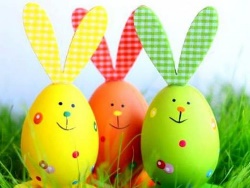 Π……………………        Ρωμαίος Διοικητής που είπε «Νίπτω τας χείρας μου»Α……………………         Λέγεται κι αλλιώς το ΠάσχαΣ……………………         Το σύμβολο της θρησκείας μαςΧ……………………         Ευχή που λέμε το ΠάσχαΑ……………………         Δίκασε τον Χριστό μαζί με τον Καϊάφα 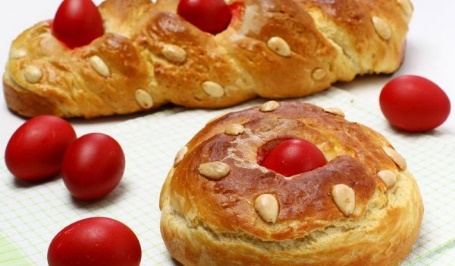 Α………………………………       Η εβδομάδα των παθών λέγεται…Ν………………………………       Δεν τρώμε κρέας και γαλακτοκομικάΑ………………………………       Το ψήνουμε την Κυριακή του Πάσχα.Σ………………………………        Ζητάμε πριν κοινωνήσουμε.Τ………………………………        Παραδοσιακό ελληνικό γλυκό του Πάσχα   Α……………………………..        Τα τσουγκρίζουμε το βράδυ της ΑνάστασηςΣ……………………………..         Κυπριακά αλμυρά του Πάσχα (αντίστροφ.)Η……………………………..        Τη δίδαξε ο Χριστός (αντίστροφα)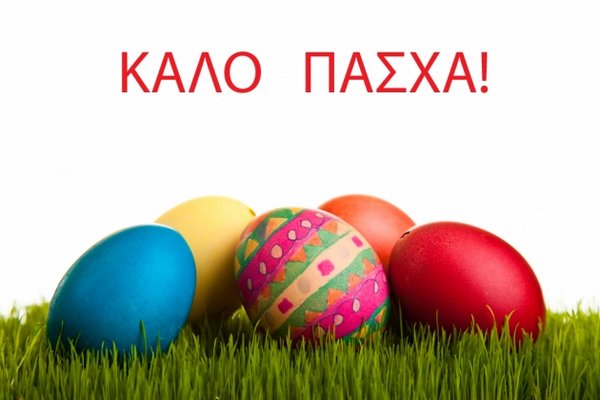 